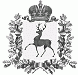 АДМИНИСТРАЦИЯ ШАРАНГСКОГО МУНИЦИПАЛЬНОГО РАЙОНАНИЖЕГОРОДСКОЙ ОБЛАСТИПОСТАНОВЛЕНИЕот 01.02.2021	N 52О внесении изменений в постановление администрации от 10.04.2019г. № 172 «О системе внутреннего обеспечения соответствия требованиям антимонопольного законодательства (антимонопольный комплаенс) в администрации Шарансгкого муниципального района»В связи с кадровыми изменениями, в соответствии с Уставом Шарангского муниципального района Нижегородской области, администрация Шарангского муниципального района п о с т а н о в л я е т:1. Внести в постановление администрации от 10.04.2019г. № 172 «О системе внутреннего обеспечения соответствия требованиям антимонопольного законодательства (антимонопольный комплаенс) в администрации Шарансгкого муниципального района» (далее – постановление) следующие изменения:1.1. в соответствующем падеже;1.2. Пункт 5 постановления изложить в следующей редакции:1.3. «5. Контроль за исполнением настоящего постановления возложить на заместителя главы администрации, заведующего отделом экономики и имущестенных отношений Т.В.Новоселову.».Глава местного самоуправления	Д.О. Ожиганов